Задания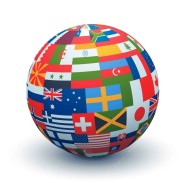 Олимпиады по географиидля учащихся 10-11 классовЗадание 1. Известное стихотворение С.Я. Маршака «Мистер Твистер» начинается так:Есть за границей контора Кука. 
Если вас одолеет скука
И вы захотите увидеть мир —
Остров Таити, Париж и Памир,—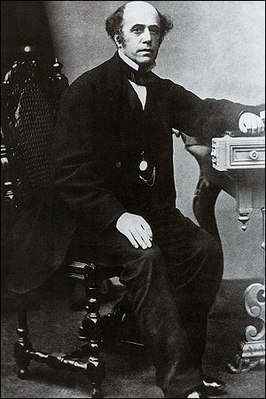 Кук для вас в одну минуту
На корабле приготовит каюту,
Или прикажет подать самолет,
Или верблюда за вами пришлет.Даст вам комнату в лучшем отеле,
Теплую ванну и завтрак в постели.Горы и недра, север и юг,
Пальмы и кедры покажет вам Кук.                                                                     Рисунок 1. Томас Кук Ответьте на вопросы:Кто такой Томас Кук  (рис. 1)?Чем занималась его контора? Прототипом чего можно ее считать?К какой отрасли мирового хозяйства имела отношение деятельность Кука и его конторы?Задание 2.Ниже перечислен список объектов:Кёльнский соборАнгкор-ВатЧичен-Ица Индепенденс-холлОтветьте на вопросы и выполните задание:Что объединяет все эти объекты?Где они находятся?Дополните список аналогичными объектами  (5-6)  с краткой их характеристикой.1. 2.3.4.5.6. Задание 3. На рисунке 2 показаны три типа структуры ВВП в странах А, В и С..  Рисунок 2. Структура ВВП по секторам в странах А, В и С.Ответьте на вопрос и выполните задание:Какая из стран (А, В или С) находится на стадии постиндустриального развития?  (подчеркните нужное) Перечислите основные черты постиндустриальной экономики:1. 2.3. 4.5.Задание 4.Выполните задание:Перечислите страны, которые носят названия природных объектов, находящихся на их территории. Задание рекомендуется оформить в виде таблицыЗадание 5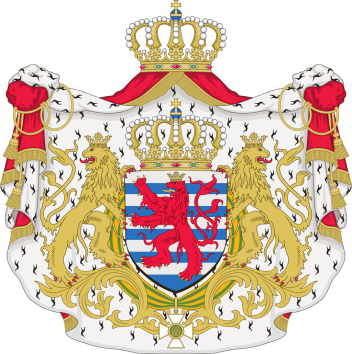 Ответьте на вопрос и выполните задание:Сколько Люксембургов существует на карте мира?Дайте краткую характеристику каждого из них.Задание 6В 2019 году исполняется 45 лет так называемой «Кипрской проблеме», являющейся одной из важнейших геополитических проблем Восточного Средиземноморья.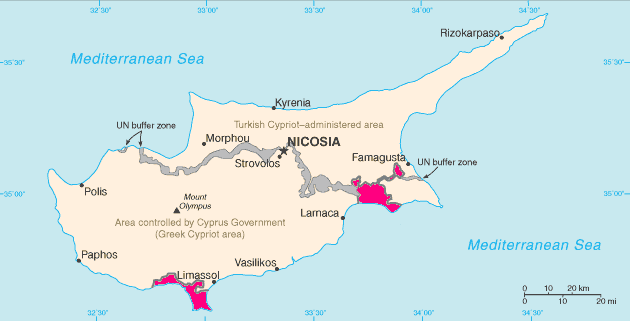 Ответьте на вопросы:Почему возникла эта проблема?В чем её суть? Каково отношение мирового сообщества к «Кипрской проблеме»?Задание 7  (повышенной сложности)На рисунке 3 представлена картограмма, опубликованная в журнале «Economist». Выполните задание: «Прочитайте» картографическую информацию, представленную на ней. Письменно проанализируйте её (форма резюме – произвольная)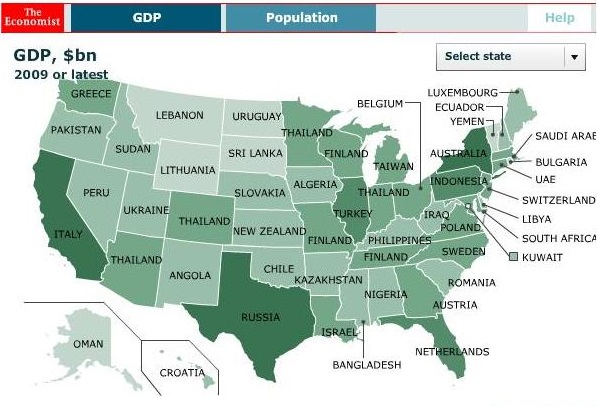 Рисунок 3.Желаем успеха!Автор заданий олимпиадыВоронина Марина  Андреевна, кандидат географических наук,доцент кафедры географии, экологии  и охраны здоровья детей Школы педагогики ДВФУ№Название страныПриродный объект,имя которого носит страна